Kanalventilator EPK 28/4 AVerpackungseinheit: 1 StückSortiment: 
Artikelnummer: 0086.0615Hersteller: MAICO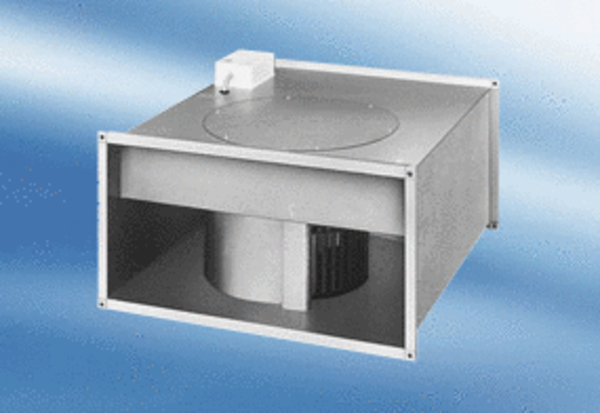 